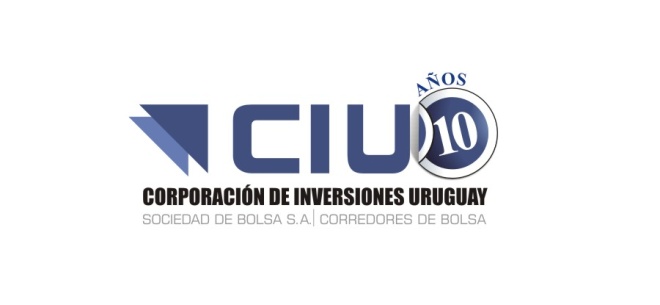 PETAQUILLA MINERALS LTDPTQMFCA7160131073Fecha de Emisión: 			20 de marzo  de 2003	Fecha de Vencimiento: 		Acción Ordinaria- PerpetuoMoneda de emisión y pago: 		Dólares EstadounidensesDescripción: Petaquilla Minerals Ltd. explores for gold in Panama.  The Company operates the Molejon mine in the Cerro Petaquilla Concession.Petaquilla Minerals Ltd. explora por  oro en Panamá. La compañía opera la mina Molejón en el Cerro Petaquilla Concesión.Detalles de contacto: Dirección: Suite 410 475 West Georgia St. Vancouver, BC V6B 4M9, Canada. Teléfono:	1-604-694-0021Sitio Web:	www.petaquilla.com